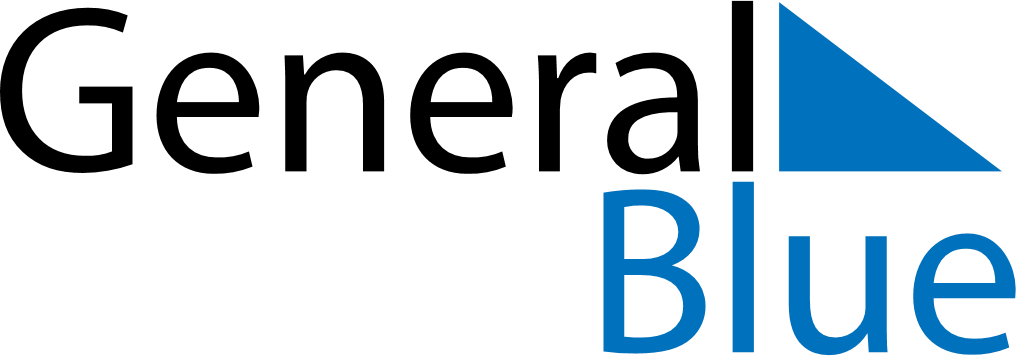 November 2027November 2027November 2027November 2027November 2027November 2027Svalbard and Jan MayenSvalbard and Jan MayenSvalbard and Jan MayenSvalbard and Jan MayenSvalbard and Jan MayenSvalbard and Jan MayenSundayMondayTuesdayWednesdayThursdayFridaySaturday1234567891011121314151617181920Father’s Day21222324252627282930First Sunday of AdventNOTES